.Intro: 16 counts, start dancing when she starts to sing.Out, Out, Centre, Kick ball cross, Rock, Behind, Side, ForwardKick, Touch, Hitch, Step, Rock, Long step, TouchStep, Turn ¼ Right, Touch, Rock & Cross, Step, Pivot ¼ Right, ShuffleV- steps, Coaster, Step, Turn ¼ Right, Touch, Step, Cross shuffleRock, Coaster, Step, Heel twist, CoasterRock, Shuffle ½ right, Full Turn, ShuffleBegin again.TAG:Note: At the end of your 2nd, 4th and 6th wall there is 16 extra counts (you can hear it very clearly in the music)Rock, Rock, Rock & Rock & Stomp, ClapRock, Rock, Rock & Rock & Stomp, ClapGame Of Love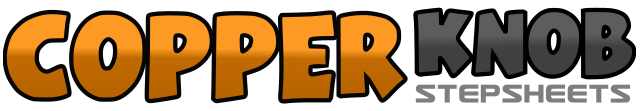 .......Count:48Wall:4Level:Intermediate.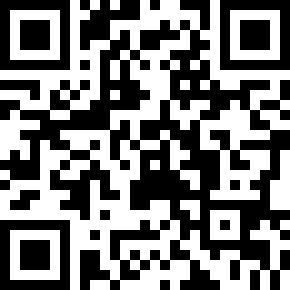 Choreographer:Lisen Persson (SWE) - November 2007Lisen Persson (SWE) - November 2007Lisen Persson (SWE) - November 2007Lisen Persson (SWE) - November 2007Lisen Persson (SWE) - November 2007.Music:The Game of Love - Helena PaparizouThe Game of Love - Helena PaparizouThe Game of Love - Helena PaparizouThe Game of Love - Helena PaparizouThe Game of Love - Helena Paparizou........&1-2Step right to right, step left to left, step right back to centre3&4Kick left forward, step left beside right, cross right over left5-6Rock left to left, recover weight to right7&8Cross left behind right, step right beside left, step left forward1-2Kick right forward, touch right back3&4Hitch right knee, step right beside left, step left forward5-6Rock right forward, recover weight to left7-8Take a long step back on right, drag left towards right and touch in cross over right1-2Step left forward, on ball of left turn ¼ right and touch right next to left (facing 3 O’clock)3&4Rock right to right, recover weight to left, cross right over left5-6Step left to side, turn ¼ right (weight on right) (facing 6 O’clock)7&8Step left forward, step right next to left, step left forward1-2Step right diagonally forward, step left diagonally forward (shaping a V)3&4Step right back, step left next to right, step right forward5-6Step left forward, on ball of left turn ¼ right and touch right next to to left (facing 9 O’clock)&7&8Step right beside left, cross left over right, step right beside left, cross left over right1-2Rock right to right, recover weight to left3&4Step right back, step left next to right, step right forward5&6Step left forward, twist both heels left, twist both heels back to centre (weight on right)7&8Step left back, step right next to left, step left forward1-2Rock right forward, recover weight to left3&4Turn ¼ right and step right to side, step left next to right, turn ¼ right and step right forward (facing 3 o’clock)5-6Turn ½ right and step left back, turn ½ right and step right forward7&8Step left forward, step right next to left, step left forward1-2Rock right forward, recover weight to left3-4Rock right to side, recover weight to left5&Rock right back, recover weight to left6&Rock right to side, recover weight to left7-8Stomp right beside left, Hold and clap hands1-2Rock left forward, recover weight to right3-4Rock left to side, recover weight to right5&Rock left back, recover weight to right6&Rock left to side, recover weight to right7-8Stomp left beside right, Hold and clap hands